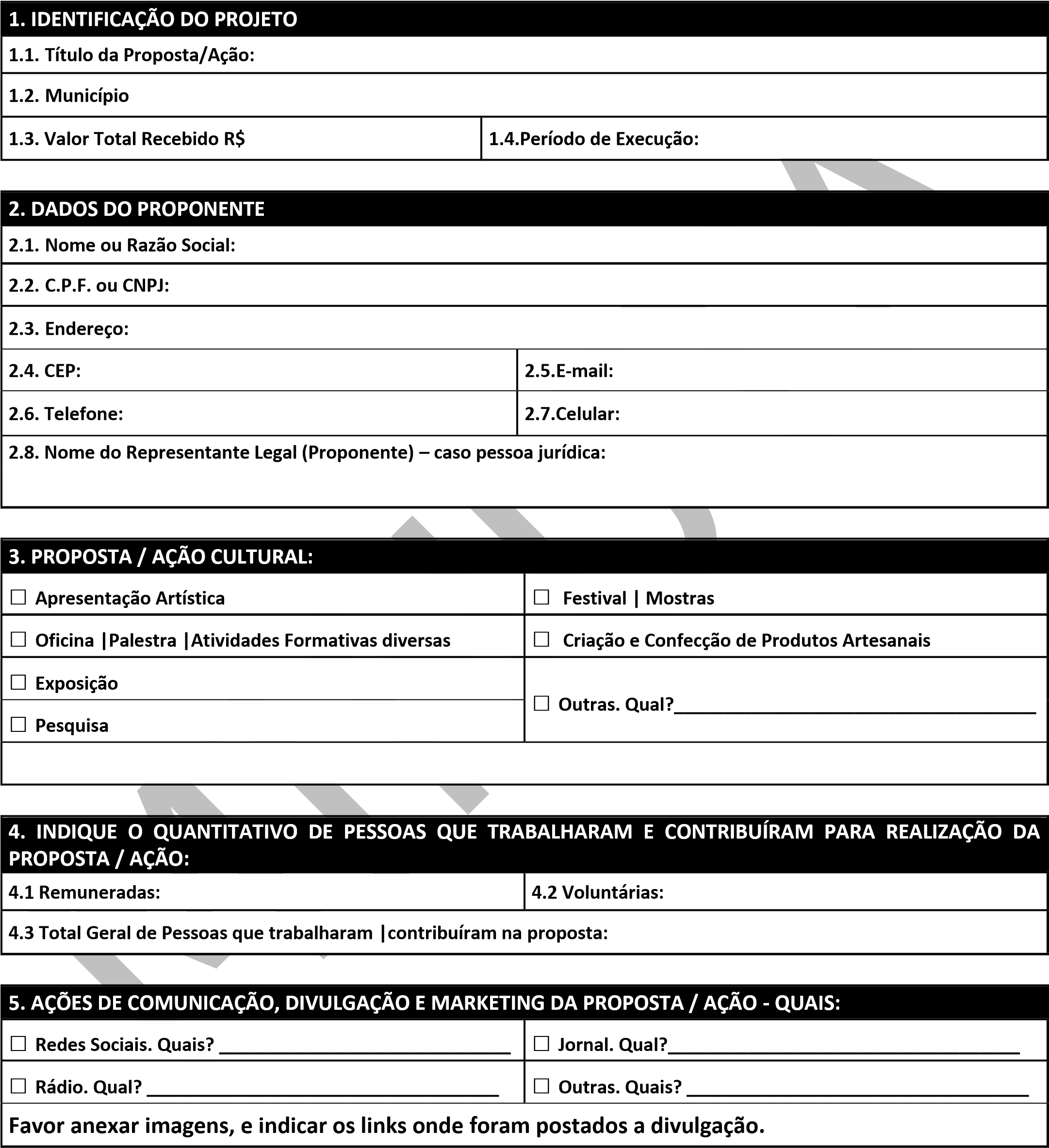 MODELO DE RELATÓRIO DE EXECUÇÃOMODELO DE RELATÓRIO DE EXECUÇÃO1. IDENTIFICAÇÃO DO PROJETO1. IDENTIFICAÇÃO DO PROJETO1.1. Título da Proposta/Ação:1.1. Título da Proposta/Ação:1.2. Município1.2. Município1.3. Valor Total Recebido R$1.4. Período de Execução:2. DADOS DO PROPONENTE2. DADOS DO PROPONENTE2.1. Nome ou Razão Social:2.1. Nome ou Razão Social:2.2. C.P.F ou C.N.P.J:2.2. C.P.F ou C.N.P.J:2.3. Endereço: 2.3. Endereço: 2.4. CEP:2.5. E-mail: 2.6. Telefone:2.7. Celular:2.8. Nome do Representante Legal (Proponente) – caso de pessoa jurídica:2.8. Nome do Representante Legal (Proponente) – caso de pessoa jurídica:3. PROPOSTA/AÇÃO CULTURAL: 3. PROPOSTA/AÇÃO CULTURAL: Apresentação ArtísticaFestival MostrasOficinas Palestras Atividades Formativas DiversasCriação e confecção de produtos artesanais ExposiçãoOutras. Qual?________________________PesquisaOutras. Qual?________________________4. INDIQUE O QUANTITATIVO DE PESSOAS QUE TRABALHARAM E CONTRIBUÍRAM PARA REALIZAÇÃO DA PROPOSTA/ AÇÃO:4. INDIQUE O QUANTITATIVO DE PESSOAS QUE TRABALHARAM E CONTRIBUÍRAM PARA REALIZAÇÃO DA PROPOSTA/ AÇÃO:4.1. Remuneradas4.2. Voluntárias4.3. Total geral de pessoas que trabalharam  contribuíram na proposta:4.3. Total geral de pessoas que trabalharam  contribuíram na proposta:5. AÇÕES DE COMUNICAÇÃO, DIVULGAÇÃO DE MARKETING DA PROPOSTA/AÇÃO – QUAIS?5. AÇÕES DE COMUNICAÇÃO, DIVULGAÇÃO DE MARKETING DA PROPOSTA/AÇÃO – QUAIS?Redes Sociais. Quais? Jornal. Qual?Rádio. Qual?Outras. Quais?Favor anexar imagens e indicar os links onde foram postados a divulgação.Favor anexar imagens e indicar os links onde foram postados a divulgação.6. REGISTRO DE EXECUÇÃO DA PROPOSTA/AÇÃO – QUAIS:6. REGISTRO DE EXECUÇÃO DA PROPOSTA/AÇÃO – QUAIS:VídeoPostagem em rede socialFotos/imagensOutras. Quais?Favor anexar 1 (um) exemplarFavor anexar 1 (um) exemplar7. PÚBLICO ESTIMADO FOI ATINGIDO COM SUCESSO? INDIQUE QUAL.7. PÚBLICO ESTIMADO FOI ATINGIDO COM SUCESSO? INDIQUE QUAL.SIMNÃOInfantilJuvenilAdulto Livre – todos os públicosSe a resposta for NÃO, explique o motivo:Se a resposta for NÃO, explique o motivo:Quantitativa de público estimado pelo Projeto/ proposta/ inicativaQuantitativa de público estimado pelo Projeto/ proposta/ inicativa